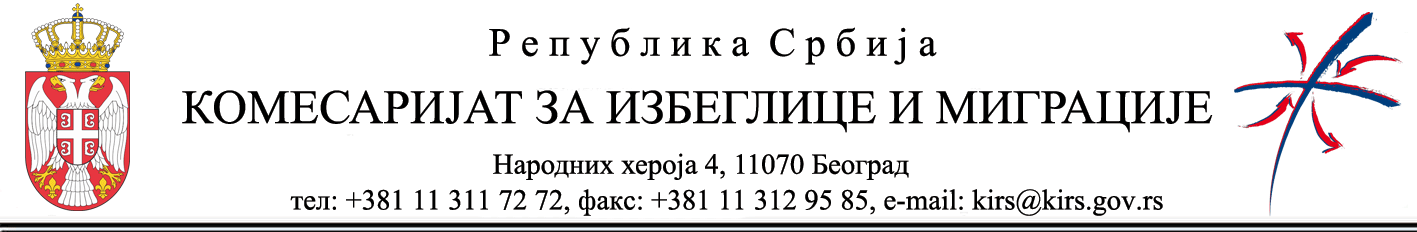 Број: 553-191/13Датум: 05.07.2023. године На основу Jавног позива за финансирање/делимично финансирање програма организација цивилног друштва и удружења од значаја за унапређење процеса решавања проблематике несталих лица у вези са оружаним сукобима на простору бивше СФРЈ и АП КиМ бр: 553-191/2-2023 објављеног 25.05.2023. године,  Члана 9. став 1. Уредбе о средствима за подстицање програма или недостајућег дела средстава за финансирање програма од јавног интереса која реализују удружења („Службени гласник РС“ број 16/2018), Члана 12, 21 и 22. Правилника о поступку доделе и контроле коришћења средстава за подстицање програма или недостајућег дела средстава за финансирање програма која реализују организације цивилног друштва и удружења од значаја за популацију избеглица, интерно расељених лица, тражилаца азила и повратника по основу Споразума о реадмисији и нестaлих лица број: 4-12/4-2020 од 24. априла 2023.године. Комисија за спровођење конкурса за  финансирање програма која реализују организације цивилног друштва и удружења од значаја за унапређење процеса решавања проблематике несталих лица у вези са оружаним сукобима на простору бивше СФРЈ и АП КиМ формирана решењем в.д. комесара Комесаријата за избеглице и миграције Републике Србије број: 553-191/1-2023 од 25.05.2023. године доноси:ПРЕДЛОГ ЛИСТЕ ВРЕДНОВАЊА И РАНГИРАЊАЛИСТА ПРОЈЕКАТА КОЈИ НИСУ ЗАДОВОЉИЛИ УСЛОВЕ ПРОПИСАНЕ ЈАВНИМ ПОЗИВОМУчесници конкурса имају право увида у поднету пријаву и приложену документацију у року од 3 (три) радна дана од дана обjављивања предлога листе вредновања и рангирања.На предлог листе вредновања и рангирања пријављених програма учесници Јавног позива могу поднети приговор у року од 8 (осам) дана од дана објављивања предлога листе вредновања и рангирања програма на званичној интернет страници Комесаријата за избеглице и миграције. Приговор се подноси Kомисији препорученом поштом, курирским путем или личном доставом на адресу: Комесаријат за избеглице и миграције, ул.Народних хероја бр.4, 11070 Нови Београд.ПРЕДЛОГ ПРОГРАМА ОДОБРЕНИХ ЗА ФИНАНСИРАЊЕПРЕДЛОГ ПРОГРАМА ОДОБРЕНИХ ЗА ФИНАНСИРАЊЕПРЕДЛОГ ПРОГРАМА ОДОБРЕНИХ ЗА ФИНАНСИРАЊЕПРЕДЛОГ ПРОГРАМА ОДОБРЕНИХ ЗА ФИНАНСИРАЊЕПРЕДЛОГ ПРОГРАМА ОДОБРЕНИХ ЗА ФИНАНСИРАЊЕПРЕДЛОГ ПРОГРАМА ОДОБРЕНИХ ЗА ФИНАНСИРАЊЕРедни бројРеферентни број програмаНазив подносиоца програмаНазив програмаБрој бодоваПредлог новчаних средстава1.700-553-215/2023-24Удружење породица киднапованих и несталих лица на Косову и Метохији„Отворите врата истини, неизвесност убија“981.800.000,002.700-553-221/2023-24Удружење породица несталих и погинулих лица „Суза“„Незаборав за сваку жртву рата“98990.000,003.700-553-220/2023-24Документационо -информативни центар „Косметске жртве“''25 година бола 1998-2023“93850.000,004.700-553-223/2023-24Удружење породица косметских страдалника“Будимо хумани, пронађимо нестала лица”92800.000,005.700-553-216/2023-24Документациони информативни центар „Веритас”„Потрага за несталима“92800.000,006.700-553-261/2023-24Удружење родитеља и породица ухапшених, заробљених и несталих лица СРЈ“32 године туге и трагања за несталим цивилима и војницима ЈНА“85620.000,007.700-553-230/2023-43Удружење  за заштиту истине о српском народу „ 21. НОВЕМБАР“„Ревизија налаза у истраживањима масовних гробница на подручју Сребренице“63140.000,00Редни бројРеферентни број програмаНазив подносиоца програмаНазив програмаРазлози из којих пројекти нису узети у разматрање8.700-553-222/2023-24Координација удружења избеглих и расељених у Републици Србији“Возућа и Озрен”Не испуњава правно формалне услове9.700-553-252/2023-43Завичајно удружење Банијаца, потомака и пријатеља Баније„Црни август - 1995“,Не испуњава правно формалне услове